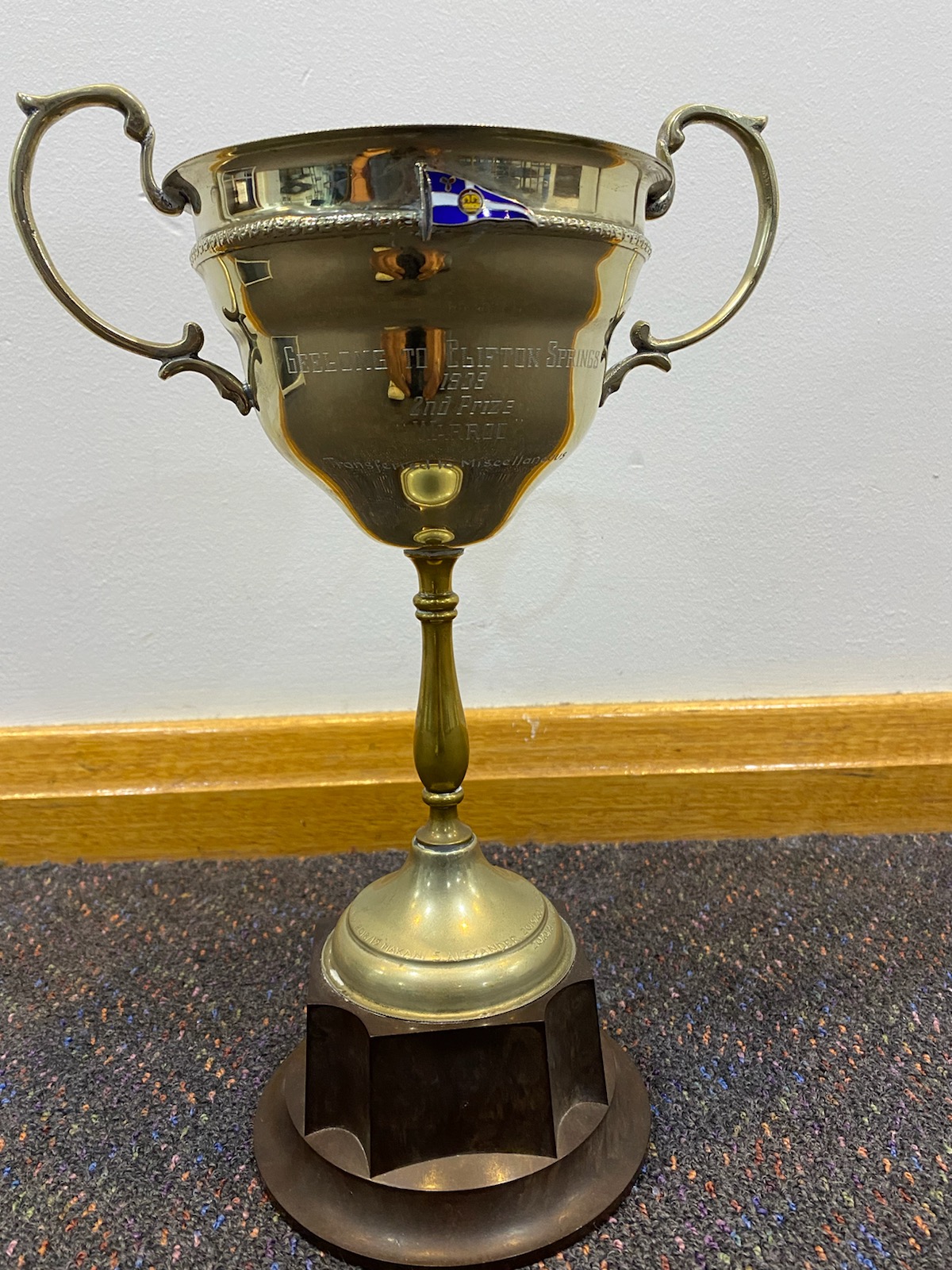 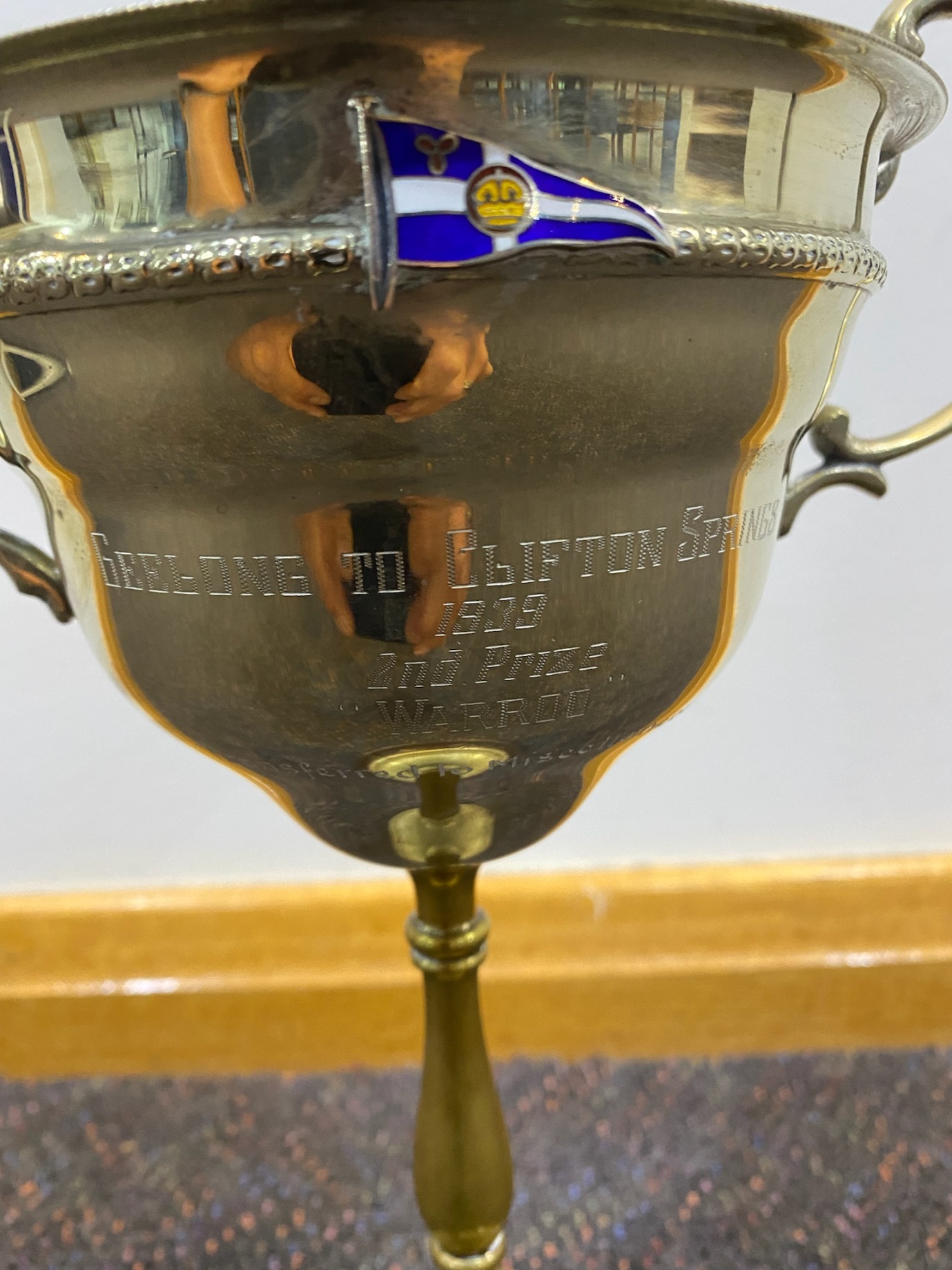 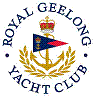 Royal Geelong Yacht Club Inc.Est 1859Trophy Deed of Gift.Trophy Deed of Gift.Trophy:Arthur Collins ‘Waroo’ CupPresented by:A. M. S. CollinsDate:1937-1938For:Geelong => Clifton Springs RaceRemarks / RevisionsTransferred to Mixed Fleet Yardstick ChampionshipClick HERE for winnersClick HERE for winners